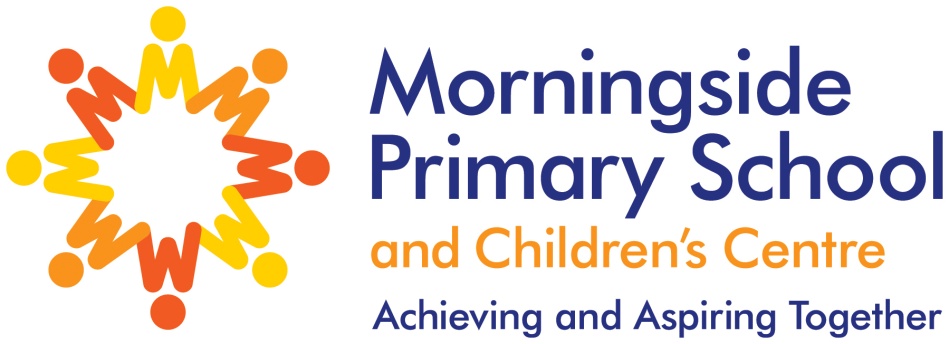 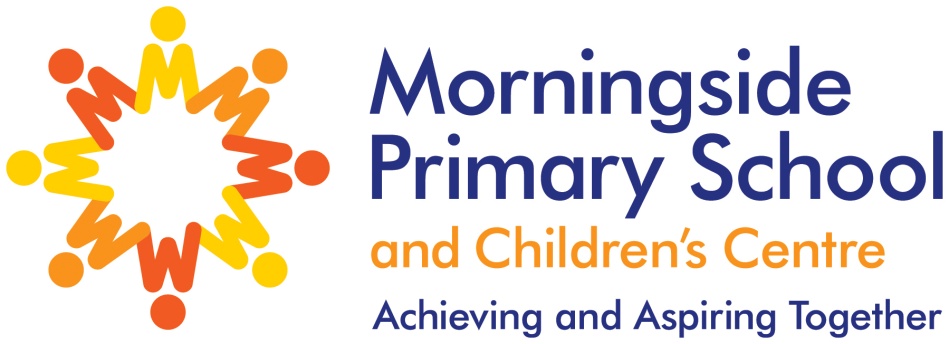 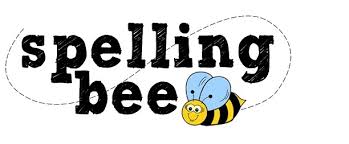 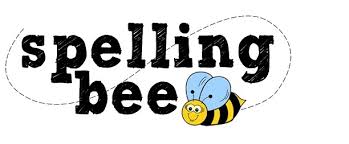 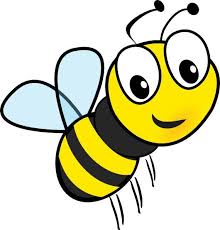 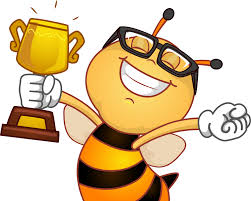 floorcomekindsomeevenSantapeoplemoneypoorhighdoornightplaySaturdaytodayhappyMondaynewoldfriend